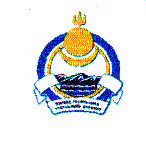 АДМИНИСТРАЦИЯМуниципального образования  сельское поселение «Сотниковское»РЕСПУБЛИКИ БУРЯТИЯП О С Т А Н О В Л Е Н И Е20.06.2011г.                                                                                                     № 11Об утверждении положенияО проверки достоверности и полноты сведений о доходах, об имуществе и обязательствах имущественного характера, представляемых гражданами, претендующими на замещение должностей муниципальной службы администрации сельского поселения «Сотниковское» и муниципальными служащими администрации сельского поселения «Сотниковское»На основании Федерального закона от 06.10.2003г. N 131-ФЗ "Об общих принципах организации местного самоуправления в Российской Федерации", от 25.10.2008 г N 273-ФЗ "О противодействии коррупции", Устава МО СП «Сотниковское» постановляю:        1. Утвердить положение «О проверки достоверности и полноты сведений о доходах, об имуществе и обязательствах имущественного характера, представляемых гражданами, претендующими на замещение должностей муниципальной службы администрации сельского поселения «Сотниковское» и муниципальными служащими администрации сельского поселения «Сотниковское» (приложение 1). 2. Контроль за выполнением настоящего постановления оставляю за собой.       3. Настоящее постановление вступает в силу со дня его подписания.Глава  МО СП «Сотниковское»                                                       Ш.Б. Гармаев.ПОЛОЖЕНИЕО проверки достоверности и полноты сведений о доходах, об имуществе и обязательствах имущественного характера, представляемых гражданами, претендующими на замещение должностей муниципальной службы администрации сельского поселения «Сотниковское» и муниципальными служащими администрации сельского поселения «Сотниковское»1. Настоящим Положением определяется порядок осуществления проверки достоверности и полноты сведений о доходах, об имуществе и обязательствах имущественного характера, представляемых: гражданами, претендующими на замещение должностей муниципальной службы Сотниковского сельского поселения (далее - граждане), на отчетную дату;муниципальными служащими Сотниковского сельского поселения (далее - муниципальные служащие) по состоянию на конец отчётного периода. 2. Основной целью проверки является достоверное и полное представление гражданами, поступающими на муниципальную службу, а также лицами, замещающими должности муниципальной службы, сведений о доходах, об имуществе и обязательствах имущественного характера. 3. Сведения о доходах, об имуществе и обязательствах имущественного характера представляются в порядке и по форме, которые установлены для муниципальных служащих. 4. Организацию проверки достоверности и полноты сведений о доходах, об имуществе и обязательствах имущественного характера муниципальных служащих осуществляет заместитель главы администрации Сотниковского сельского поселения, а именно: а) достоверности и полноты сведений о доходах, об имуществе и обязательствах имущественного характера, представляемых гражданами, претендующими на замещение должностей муниципальной службы в администрации Сотниковского сельского поселения, назначение на которые и освобождение от которых осуществляются главой администрации, а также сведений, представляемых указанными гражданами в соответствии с нормативными правовыми актами Российской Федерации; б) достоверности и полноты сведений о доходах, об имуществе и обязательствах имущественного характера, представляемых муниципальными служащими, замещающими должности муниципальной службы, указанные в подпункте "а" настоящего пункта; в) соблюдения муниципальными служащими, замещающими должности муниципальной службы, указанные в подпункте "а" настоящего пункта, требований к служебному поведению. 5. Основаниями для организации проверки являются: а) поступление граждан на муниципальную службу; б) информация о представлении лицами, замещающими должности муниципальной службы, гражданами, поступающими на муниципальную службу, недостоверных или неполных сведений об имущественном положении, доходах и обязательствах имущественного характера. 6. Анонимная информация, поступившая в органы местного самоуправления на муниципальных служащих и граждан, поступающих на муниципальную службу, не рассматривается. 7. Глава администрации Сотниковского сельского поселения , при наличии оснований, свидетельствующих о недостоверности или неполноте сведений о доходах и имуществе, поручает заместителю главы администрации провести проверку. 8. В случае необходимости заместитель главы администрации направляет соответствующие запросы за подписью главы администрации Сотниковского сельского поселения в правоохранительные, налоговые, иные государственные органы и органы местного самоуправления, на предприятия, в учреждения и организации. 9. Заместитель главы администрации в течение 3 рабочих дней с момента принятия решения о проведении проверки в письменной форме сообщает лицу, в отношении которого проводится проверка, о ее проведении. 10. Заместитель главы администрации вправе приглашать для собеседования лицо, в отношении которого проводится проверка. 11.Лицо, в отношении которого проводится проверка, вправе знакомиться с документами проверки и давать письменные объяснения. Указанные объяснения приобщаются к материалам проверки.12.Проверка сведений осуществляется в тридцатидневный срок. В случае необходимости получения дополнительной информации по решению главы администрации Сотниковского сельского поселения, срок проверки может быть продлен до 60 дней. 13.При установлении в ходе проверки обстоятельств, свидетельствующих о том, что лицо, в отношении которого она проводилась, представило заведомо ложные сведения о доходах и имуществе, обязательствах имущественного характера заместитель главы администрации готовит и направляет главе администрации Сотниковского сельского поселения, заключение о привлечении муниципального служащего к дисциплинарной ответственности, либо об освобождении такого лица от замещаемой должности муниципальной службы, о нецелесообразности принятия гражданина на муниципальную службу. 14. Документы проверки относятся к конфиденциальной информации и хранятся в личном деле лица, в отношении которого она проводилась. 